                    Základní škola Na Lukách Polička 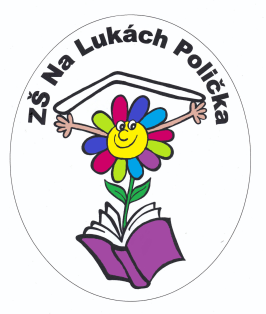 Švermova 401Polička		Zápis ze schůze Školské rady ZŠ Na Lukách Polička, ze dne 20. září 2017Přítomní: Marie Kučerová, Stanislava Němcová, Petr Erbes, Jitka Uhlířová, David Šafář, Petr NožkaNepřítomni: Přizváni:   Eduard Střílek, ředitel školyProgram: Anglická konverzace – vzhledem k dostatečné nabídce angličtiny v Poličce – zatím nebudeme aktivně hledat mluvčího pro zajištění této aktivity: 1. třída/y šk. r. 2017/18 – jsou 2 třídy, do kterých nastoupilo celkem 45 dětí, jedna třída (p. uč. Ptáčková) je s prvky programu „Začít spolu“, druhá třída – p. uč. Pajkrová. Výuka matematiky na II. stupni – obě p. učitelky matematiky na II. stupni se zúčastní školení do konce roku 2017 (školení je již objednáno).Nepředpokládá se výuka dle prof. Hejného na II. stupni v plném rozsahu, k výuce budou použity pouze některé prvky, příklady… viz. školení. Zajišťuje D. Šafář6. třídy – na základě loňské dobré zkušenosti nabídnout třídním učitelům možnost Adaptačního kurzu. Zajistí pan ředitel.Vzdělávací šablony – v rámci nich funguje doučování a volnočasové aktivityZahradní slavnost – úspěšně proběhla dne 8. 9., účast byla velká, velmi pozitivní ohlasy, zasazen další strom do budoucího „ovocného“ sadu školy. Článek do JITŘENKY zajistili rodiče.Jitřenka – pravidelně, každý měsíc bude zveřejněn článek o dění ve škole. Zajistí – ředitel školyKavárna během rodičovských schůzek – hodnoceno velmi pozitivně, Spolek bude i nadále pokračovat v organizování (zajišťují 4. a 5. třídy vždy dle dohody).Vánoční dílničky pro I. stupeň – budou. Na zajištění se bude spolupodílet Spolek.Šatní skříňky – II. stupeň má, v plánu investic na letošní školní rok jsou šatní skříňky i pro I. stupeň.ISROP – možnost získat dotační peníze na renovaci učebny fyziky, nutno zpracovat projekt pro bezbariérový přístup. Bohužel se nepodařilo projekt zajistit – o dotaci se bez projektu nelze ucházet. Dopravní situace kolem školy – zejména ráno, kdy jdou děti do školy, je zde nebezpečno. Požádat do dozor policie (podobně jako u gymnázia). Podat na vedení města žádost o koncepční řešení – rozšíření silnice, přesun chodníku, využití zatravněné plochy a revitalizace zeleně před školou. Úkol trvá.Výroční zpráva školy, Organizační řád, ŠVP – Školská rada schválila všechny tři uvedené dokumenty bez zásadních připomínek.Funkční období Školské rady – funkční období stávající ŠR končí 31. 12. 2017. Během listopadu proběhnou volby nové ŠR. Příští schůze Školské rady – listopad - prosinec 2017Zapsala: Marie Kučerová